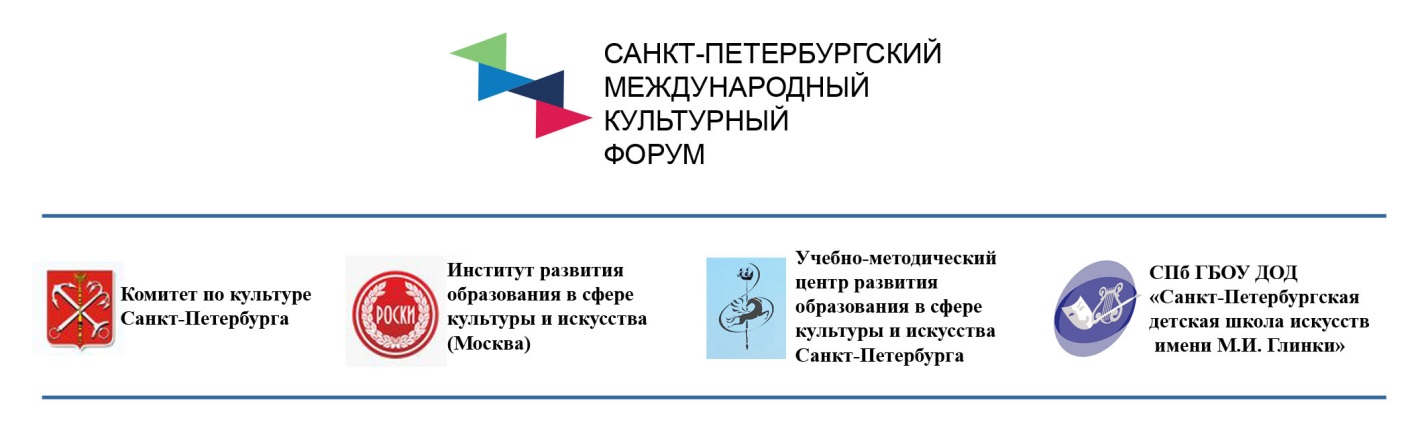 План проведения (проект) Всероссийской научно-практической конференциируководителей ДШИ, ДМШ, ДХШ"Детская школа искусств - 2016: образование, управление, развитие"в рамках «Международного культурного форума Санкт-Петербург 2016»С 1 по 3 декабря 2016 года Регистрация участников Форума 29 и 30 ноября. Место регистрации будет уточняться. 1 день, 1 декабря (четверг)  место проведения конференции:   Санкт-Петербургское государственное бюджетное профессиональное образовательное учреждение "Академия танца Бориса Эйфмана" Санкт-Петербург. Адрес - ул.Б.Пушкарская, 14, литер Б, зал «Атриум».(От станции метро «Спортивная» будет организован автобус.)10.30 – 11.00 Получение программы и пакета документов конференции. 11.00  - 13.00  Открытие конференции. Пленарное заседание.Выступления:- представителей Министерства культуры РФ;- кандидата педагогических наук, генерального директора Института развития образования в сфере культуры и искусства, лауреата Президентской программы «Дети России» (Москва) Ирины Ефимовны Домогацкой;- представителей Комитета по культуре Санкт-Петербурга,- директора Учебно-методического центра развития образования в сфере культуры и искусства Санкт-Петербурга, заслуженного работника культуры Российской Федерации Елены Сергеевны Михайловой;- руководителей образовательных учреждений дополнительного образования в сфере культуры и искусства из различных регионов России.13.00-14.00    Перерыв. Обед. 14.00 – 15.45  Выступления участников конференции.16.00 — 17.00  Концерт творческих коллективов обучающихся ДШИ, ДМШ Санкт-Петербурга, "Академии танца Бориса Эйфмана", солистов -  лауреатов премии Правительства Санкт-Петербурга «Юные дарования».Вечернее время - посещение мероприятий по программе Международного культурного форума.2 день, 2 декабря (пятница)место проведения конференции: Санкт-Петербургское государственное бюджетное образовательное учреждение дополнительного образования детей «Санкт-Петербургская детская школа искусств имени М.И. Глинки». Адрес:  улица Коллонтай, дом 29, корпус 2.(От станции метро «проспект Большевиков» будет организован автобус.)11.00 – 11.30 Выставка творческих проектов ДШИ, ДМШ, ДХШ Санкт-Петербурга,  учебно-методического центра11.30 — 13.30 Обучающие блиц-семинары:- Ирина Владимировна Ловцова — научный сотрудник Института развития образования в сфере культуры и искусства, начальник отдела научно-методического обеспечения (Москва)- Светлана Михайловна Пелевина - научный сотрудник Института развития образования в сфере культуры и искусства, начальник отдела инновационных проектов (Москва) 13.30 — 14.30 Обед14.30 — 16.00 Работа по секциям конференции, сообщения, круглые столы участников конференции. Вечернее время - Посещение концертных залов, театров, мероприятий по программе Международного культурного форума3 день, 3 декабря (суббота) место проведения конференции: Шереметевский дворец, Белый зал.набережная Фонтанки дом 34 (станции метро «Маяковская», «Владимирская», «Достоевская», «Гостиный двор»).11.00 –  Пленарное заседание.  Подведение итогов конференции, вынесение резолюции. Экскурсия по музею.Вручение сертификатов участникам конференции14.00  Торжественный обед для участников конференции, общение участников конференции в неформальной обстановкеВечернее время - Посещение концертных залов, театров, мероприятий по программе Международного культурного форума4 декабряЭкскурсионная программа – Обзорная экскурсия по городу. Отъезд участников конференции.